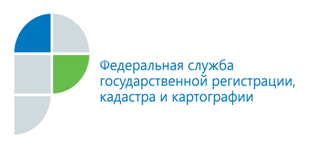 г. Барнаул14  июля  2015 годаПресс-релизВ Кадастровой палате Алтайского края теперь можно получить копию технического паспорта
Для удобства заявителей Кадастровая палата расширяет перечень предоставляемых услуг: обратившись в офис приёма-выдачи документов, жители Алтайского края смогут получить копии технического паспорта.Жители Алтайского края могут получить копию технического паспорта, отметив 
в запросе о предоставлении сведений, внесенных в государственный кадастр недвижимости (ГКН) соответствующий пункт. Получить документ можно 
как на бумажном носителе, так и в электронном  виде. Для того чтобы получить копию технического паспорта в электронном виде, необходимо в бланке запроса указать адрес электронной почты.Представляемая по запросу заявителя копия технического паспорта включает копии всех страниц паспорта объекта недвижимости, в том числе содержащие ситуационные 
и поэтажные планы, сведения о характеристиках зданий, сооружений, помещений, объектов незавершенного строительства.Данная государственная услуга предоставляется на возмездной  основе, стоимость услуги составляет 200 руб. для  физических и 600 руб. для юридических лиц, 
в электронном виде - 50 и 100 рублей  соответственно.Пресс-службафилиала ФГБУ «ФКП Росреестра» по Алтайскому крают.:28-28-92fgu22_press2@u22.rosreestr.ru